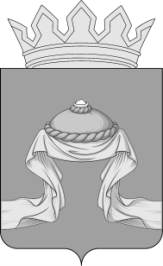 Администрация Назаровского районаКрасноярского краяПОСТАНОВЛЕНИЕ«22» 08 2019                                   г. Назарово                                       № 195-пО проведении в 2019 году на территории Назаровского района легкоатлетического кросса «Золотая осень» среди школьников и взрослого населения В целях развития массовой физической культуры на территории Назаровского района, пропаганды и развития массового спорта, на основании Федерального закона от 06.10.2003 № 131-ФЗ «Об общих принципах организации местного самоуправления в Российской Федерации», Федерального закона от 04.12.2007 № 329-ФЗ «О физической культуре и спорте в Российской Федерации», руководствуясь Уставом Муниципального образования Назаровский район, Красноярского края, ПОСТАНОВЛЯЮ:Провести в 2019 году на территории Назаровского района легкоатлетический кросс «Золотая осень» среди школьников и взрослого населения 14 сентября 2019 года в селе Красная Поляна Назаровского района.Утвердить Положение о проведении в 2019 году на территории Назаровского района легкоатлетического кросса «Золотая осень» среди школьников и взрослого населения, согласно приложению 1.Утвердить смету расходов на проведение в 2019 году на территории Назаровского района районных соревнований по футболу среди мужских команд согласно приложению 2.Организацию подготовки и проведение легкоатлетического кросса «Золотая осень» среди школьников и взрослого населения возложить на главного специалиста по физической культуре и спорту отдела культуры, спорта и молодежной политики администрации района (Бакланова).Финансовому управлению администрации Назаровского района (Мельничук) осуществить финансирование расходов, связанных с питанием и денежными призами участников  мероприятий, в пределах бюджетных ассигнований согласно муниципальной программе «Развитие физической культуры и спорта Назаровского района».Отделу учета, контроля и отчетности администрации Назаровского района (Божкевич) оплатить расходы на питание и призы участников соревнований и списать товарно-материальные ценности (грамоты и кубки), связанные с проведением соревнований, согласно муниципальной программе «Развитие физической культуры и спорта Назаровского района» в рамках отдельного мероприятия «Проведение районных спортивно-массовых мероприятий, обеспечение участия спортсменов-членов сборных команд района по видам спорта в зональных, краевых соревнованиях» согласно утвержденной смете расходов.Заместителю главы района по социальным вопросам обеспечить организацию контроля за качеством питания участников соревнований и оказание медицинской помощи в соответствии с действующим законодательством Российской Федерации. Отделу организационной работы и документационного обеспечения администрации Назаровского района (Мчедлишвили) разместить постановление на официальном сайте муниципального образования Назаровский район Красноярского края в информационно-телекоммуникационной сети «Интернет».Контроль за выполнением постановления возложить на заместителя главы района по социальным вопросам.Постановление вступает в силу со дня подписания.Глава района								Г.В. АмпилоговаПриложение 1к постановлению администрации Назаровского районаот «22» 08 2019 № 195-пПОЛОЖЕНИЕо проведении в 2019 году районного легкоатлетического кросса «Золотая осень» среди школьников и взрослого населения1. Цели и задачи.Легкоатлетический кросс «Золотая осень» среди школьников и взрослого населения проводится с целью популяризации легкой атлетики в районе,  выявления сильнейших для участия в краевых мероприятиях, результаты идут в зачет XXIV летних спортивных игр «Олимпийская нива района», в зачет XXXV круглогодичной спартакиады школьников района, в рамках Всероссийской акции «Кросс нации-2019». 2. Сроки и место проведения.Соревнования проводятся 14 сентября 2019 г. в селе  Красная Поляна. Приезд команд в спортзал МБОУ «Краснополянская СОШ» к 9-30 часам. Начало в 10-30 часов. 3. Руководство соревнованиями.Руководство соревнованиями возлагается на главного специалиста по физической культуре и спорту отдела культуры, спорта и молодежной политики администрации района, управление образования администрации Назаровского района.4. Программа соревнований и зачет.Соревнования проводятся по трём возрастным группам среди школьников и рабочей молодежи.Первая группа:  школьники 10-11 классы.Состав команды: 7 человек (3 юн. + 3 дев. + 1 представитель)Дистанции:        500 м – девушки    (3 человека)		      1000 м – юноши      (3 человека)В зачет команды идёт   4  результата    (2 дев. + 2 юн.)Вторая группа:школьники 6-9 классы.Состав команды: 9 человек (4 мал. + 4 дев. + 1 представитель)Дистанции:        300 м – девочки       (4 человека)		        500 м – мальчики    (4 человека)В зачет команды идёт   6  результата    (3 дев. + 3 юн.)Третья группа:рабочая молодежь. Состав команды: 17 человек (2 дев.+ 2 юн. +2 муж. + 2 жен. +2 муж. + 2 жен. +2 муж. + 2 жен +1  представитель)Дистанции:500 м- девушки   18-25 лет  (2 человека);1000 м – юноши   18-25 лет (2 человека);500 м – женщины   26-35 лет (2 человека);1000 м – мужчины   26-35 лет (2 человека);300 м – женщины   36-45 лет (2 человека);500 м – мужчины   36-45 лет (2 человека);300 м – женщины   46 лет  и старше (2 человека);500 м – мужчины   46 лет и старше (2 человека).В зачет команды идёт 8 результатов:(1 дев.+ 1 юн.+1 жен.+1 муж.+ 1 жен.+1 муж. .+ 1 жен.+1 муж).Победители командного первенства, в своих возрастных группах, определяются по наилучшей сумме времени зачетными участниками.Победители в личном зачете в своих возрастных группах  определяются на каждой дистанции по наилучшему результату.Результаты командного зачета (первая, вторая группы) идут в общекомандный зачет «XXXV круглогодичной спартакиады школьников района».Результаты командного зачета (третья группа) идут в общекомандный зачет XXIV летних сельских спортивных игр «Олимпийская нива района».5. Заявки.	Заявки, заверенные врачом, представителем команды, руководителем, подаются в день приезда на соревнования в судейскую коллегию.Предварительные заявки для первой и второй группы подаются по телефону  7-15-03 до 12 часов 00 минут 12 сентября 2019 года.Предварительные заявки для третьей группы подаются по телефону 5-74-05  до 17 часов 00 минут 12 сентября 2019 года.Для третьей группы каждый участник должен иметь документ удостоверяющий личность (паспорт). Участник не предоставляющий по требованию судейской коллегии паспорт в течении 10 минут с соревнований снимается. 		6. Награждение и финансирование.Команды, занявшие 1-е место в своих возрастных группах, награждаются переходящим кубком, грамотой.Команды, занявшие 2-3 места в своих возрастных группах, награждаются грамотами.Участники, занявшие 1-2-3 места в своих возрастных группах на каждой дистанции, награждаются грамотами и  призами в денежном выражении.Награждение, питание и другие расходы, связанные с проведением районных соревнований осуществляется за счет средств районного бюджета  согласно муниципальной программе «Развитие физической культуры и спорта в Назаровском районе», в рамках отдельного мероприятия «Проведение районных спортивно-массовых мероприятий, обеспечение участия спортсменов-членов сборных команд района по видам спорта в зональных, краевых соревнованиях».Проезд и размещение команд за счет командирующей организации.